ACKNOWLEDGEMENTAssalamualaikum Wr. Wb.الرَّحِيْمِالرَّحْمَنِ اللهِ بِسْــــــــــــــــــمِيَا أَيُّهَا الَّذِينَ آمَنُوا هَلْ أَدُلُّكُمْ عَلَى تِجَارَةٍ تُنْجِيكُمْ مِنْ عَذَابٍ أَلِيمٍ (10) تُؤْمِنُونَ بِاللَّهِ وَرَسُولِهِ وَتُجَاهِدُونَ فِي سَبِيلِ اللَّهِ بِأَمْوَالِكُمْ وَأَنْفُسِكُمْ ذَلِكُمْ خَيْرٌ لَكُمْ إِنْ كُنْتُمْ تَعْلَمُونَ(11)Artinya:
“Hai orang-orang yang beriman, sukakah kamu aku tunjukkan suatu perniagaan yang dapat menyelamatkanmu dari azab yang pedih?
(yaitu) kamu beriman kepada Allah dan Rasul-Nya dan berjihad di jalan Allah dengan harta dan jiwamu. Itulah yang lebih baik bagimu, jika kamu mengetahui.”	First of all, the researcher like to express his greatest thanks to Allah SWT, for blessing that has been given to his especially health and luck until this skripsi could be complete and also shalawat and salam to our prophet Muhammad SAW who has brought human being from the dark era into bright era.In the process of completing the skripsi, the researcher received suggetions, assistances, critisms and guidances from many people whom the researcher cannot mention one by one, but the researcher would like to thank those. Especially he would like to thank to:H. Dr. KRT. Hardi Mulyono K. Surbakti SE, MAP as the rector of University of Muslim Nusantara Al Washliyah.Dr. Samsul Bahri, M.Si as the dean of the faculty of Teachers Training and Education of University of Muslim Nusantara Al Washliyah.Zulfitri, S.S., M.Pd as the Head of English Education Department who has contributed her time, knowledge, guiding, and suggestion for the researcher.Sir Teguh Satria Amin, S.Pd., M.Hum. as adviser who has contributed his time, knowledge, guiding, suggestion, and comments to help the writer on supervising the draft writing this skripsi.Ir. Hj. Nursiah Abe as the headmaster of SMA Al-Washliyah 1 Medan for supporting and assisting to the researcher during the research.All lectures at the English Department of FKIP UMN Al Washliyah Medan for their valuable discussing to enrich the researchers’ knowledge.His special beloved mother Roslina Sihite for all helps, attention, support, hardwork, material support and pray which gave the researcher spirit to finished this skripsi.His special beloved late father who has always prayed and worked hard for all of his children to become scholars.His beloved brothers and sisters who have given help, support and attention for the researcher to finish this skripsi especially his beloved brother Tommy Irwansyah Daulay, S.Kom.,  who assisted in working on the skripsi in calculating the data and his beloved sister Susanti Daulay, S.Pd. who always provide help and support during colleagues.All of his colleagues in 8A English Department.All students of class XI SMA Al-Washliyah 1 Medan who are very anthusiastic in following the directions of the researcher.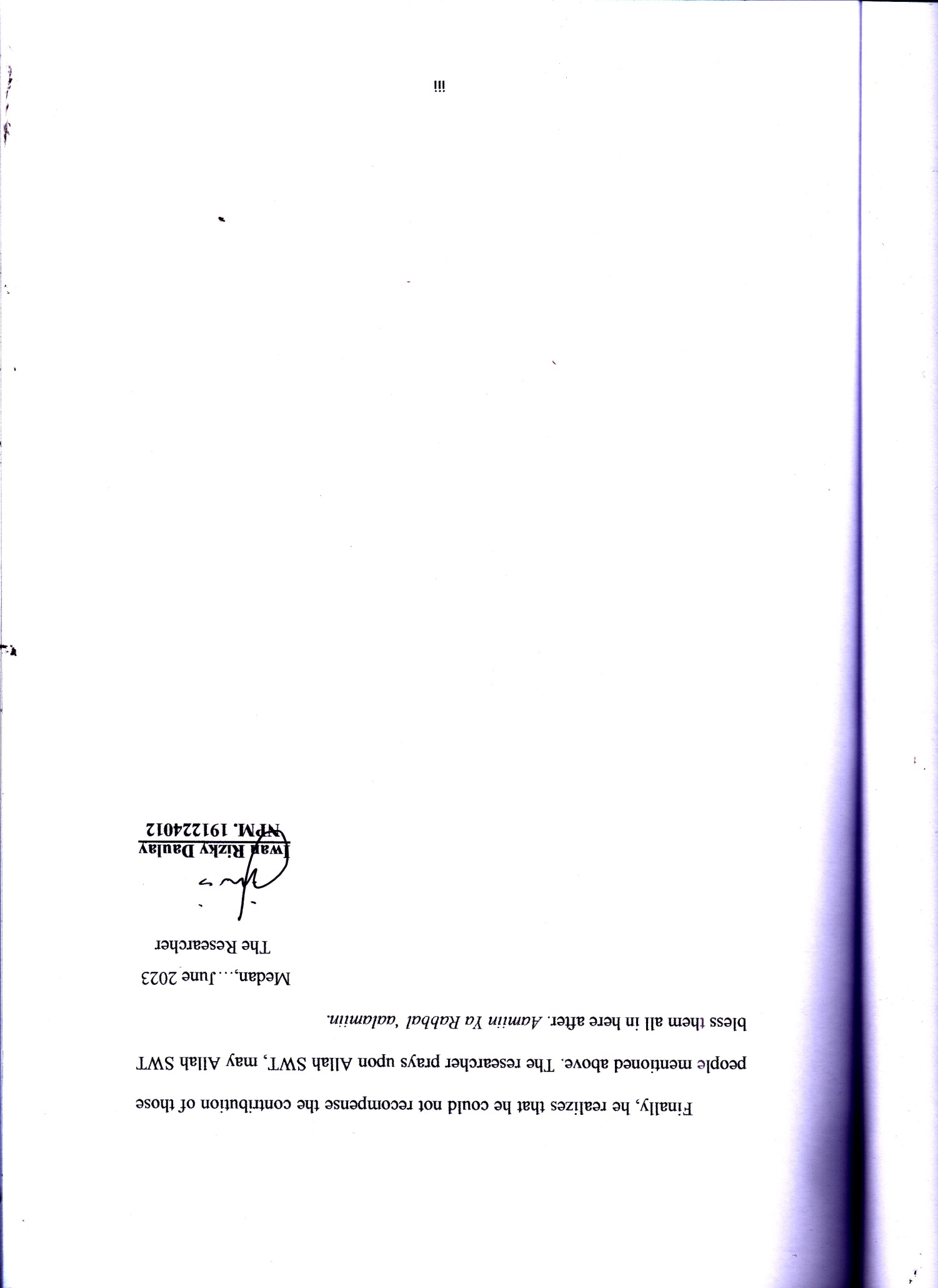 